Éiceolaíocht (cb.4/5)  Cuspóirí Léann:Sainmhínigh téarmaí comónta na hÉiceolaíochta.Cuir síos ar sreabadh fuinneamh ón Ghrian  bia slabhraí, bia-eangacha (webs) & pirimidí uimhearacha.Toisc (factors) Bitheach & Abhiteach.Cuir síos ar Timthriall Carbóin & Timthraill Nítrigine.Tioncar daoine: Trualliú, caomhnú, (conservation) & dúiscairt dramhaíola (waste disposal).(Ard)  Gaolta Éiceolaíochta(Ard) Toscanna a rialaíonn líon an daonra daoine.-----------------------------------------------------------------------------------------------------------Is féidir ainmhithe a rangú de réir an cineál bia a itheann siad.  (Heitreatrófach) o Luibhiteoir – ainmhí nach n-itheann ach plandaí.  (coiníní)o Feoiliteoir – ainmhí nach n-itheann ach ainmhithe eile.  (madra rua)o Uiliteoir – ainmhí a itheann plandaí agus ainmhithe. (Daoine)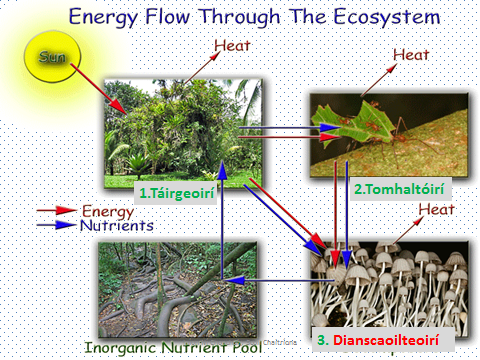 (a) Biaslabhra (cad a itheann cad):   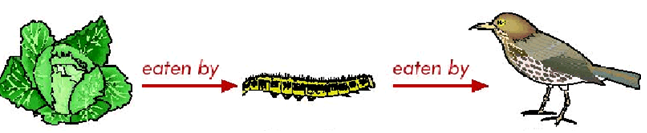 (b) Bia-eangach: Ar a laghad 2 bhiashlabhraí a thrasnaíonn á cheile.(c) Pirimid Bia:  cé MÉID orgánaigh ag gach leibhéal trófach.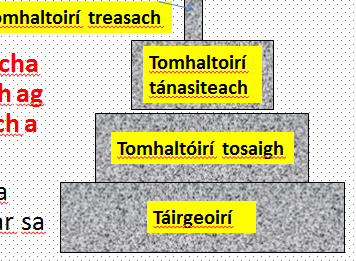 (Ard) Teorann úsáid an Pirimid:Níl méid (size) an orgánach san áireamh.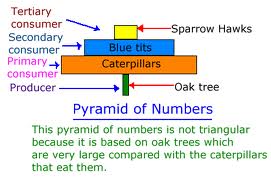 Deacair dianscaoilteoírí a chuir ar an phirimid.Cruthanna:   Pirimid inbhéartha Toisc Timpeallachta:Is iad toisc aeráide, éidifeach (ithreach).1. Aeráide:  Bíonn éifeacht ag an aeráid ar shaol na horgánaigh a chónaíonn sa timpeallacht. m.sh. Teocht, méid báisteach, déine solas ….2. Toisc Éidifeach (edaphic) : Baineann an toisc seo leis an ithir. M.sh. pH an ithir,   mianraí ann…Iomaíocht – idir na horgánaigh i gcomhair acmhainní gann.Creachóireacht(predation) - laghdaíonn creachóirí (predators) líon na creachaí (prey)atá i bpobal.Seadánacha/Parasíteach (parasitism) -  Laghdaíonn orgánaigh sheadánacha cumhacht an tóstach & faigheann cuid dóibh bás dá bharr.Athchúrsáil Cothaithigh 2 timthriall:Timthriall Charbóin- an tslí ina dtógtar agus ina gcuirtear carbón leis an timpeallacht.Tá trí chineál orgánaigh a chabhraíonn leis an phróiseas seo.Plandaí -  CO2 ( fótaisintéis – isteach, riospráid – amach)Ainmnithe- CO2 ( ag ithe plandaí – isteach, riospráid – amach)Micrea-orgánaigh - CO2 (go dtí an timpeallacht i ndianscaoileadh plandaí & ainmhithe) 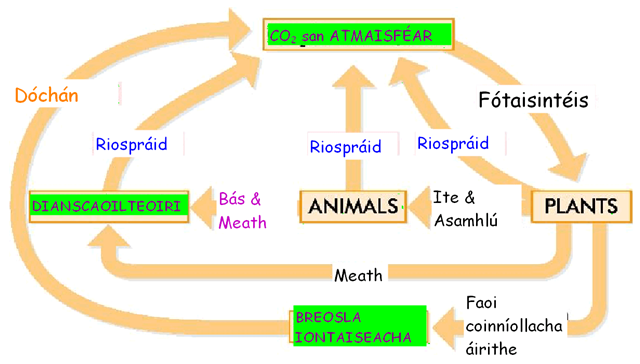 Timthriall na Nítrigine- Is é gás nítrigine (N₂) san atmaisféar an phríomh fhoinse nítrigin sa nádúr. (78% den aer). Is é déantús próitéiní príomh fheidhm an nítrigin do nithe beo. 4 cineál baictéar éagsúla le feidhmeanna éagsúla.Baictéar Nítriginfhoscaitheacha (nitrogen fixing)Baictéar a chónaíonn ar nóidíní ar fréamhacha roinnt plandaí. M.sh. piseanna. Nítrigin an t-atmaisféar  niotráiteDianscaoilteoirí- (decomposers)Nuair a fhaigheann na plandaí agus na hainmhithe bás dianscaoileann baictéar an ithir iad. Próitéiní Amóinia.Baictéar Nítríuchán (nitifying)-  Amóinia Nítrítí ( NO2)  Níotráití (NO3).Baictéir dínítriúchán - Baictéar a dhéanann díreach a mhalairt den rud.(Níotráit Amóinia agus Nítrigin).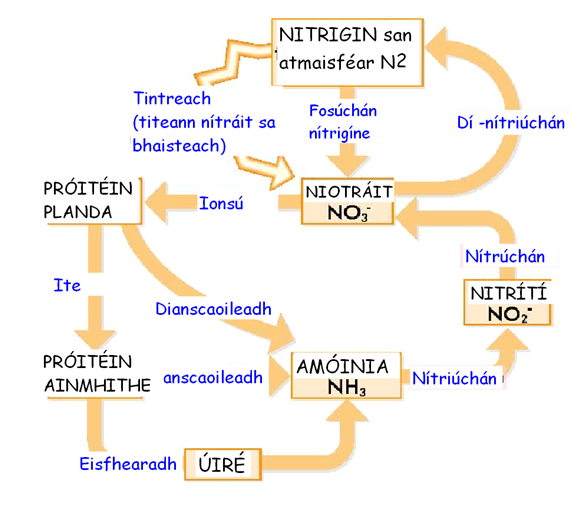 Tionchar daoine ar an Timpeallacht**Bí in ann cuir síos a dhéanamh ar AON cineál truailliú.Talmhaíochta (Agricultural):Sciodar (slurry) a cuirtear mar leasachán (fertiliser) ar an ithir, uaireanta ritheann sé isteach sna habhainn & na locha agus tarlaíonn eotrófachú.              Cleachta Maithe Caomhnú. **Bí in ann cuir síos a dhéanamh ar AON cleachtas caomhnú***Talmhaíocht- Bainistaíocht cliste ar fuíoll na ainmhí (slurry) a stóráil & a úsáid nuair a mbíonn an aimsir oiriúnach!! (lá tirim, gan gaoth, mar sin ní ritheann sé isteach sna habhainn, locha srl…).Fadhbanna a bhaineann le diúscairt dramhaíola (waste disposal)Gásanna nimhniúil a thagann ó loscadh (insinerateing/burning) dramhaíol.Boladh úafásach a thagann ó líonadh talún (dump sites)Míolra (vermin) cosúil le francaigh a mhealladh sna líonadh talún.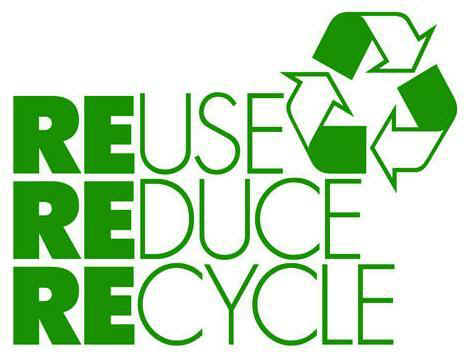 Dramhaíol a laghdú – Athcursáil, Athúsáid, Laghdú ar paicáistíocht (Ard)  Gaolta ÉiceolaíochtaIs i bpobal (communities) a mhaireann orgánaigh toisc: Go dtugann an gnáthóg bia agus fothain dóibh.Go ndéanann sé porú (breeding) níos éasca.Go bhfuil sé níos sábháilte don aonán ná a bheith ar a aonar.Rialú Pobail:Rialaíonn fachtóirí áirithe méid an phobail i.e. líon na n-aonán a mhaireann sa ghnáthóg.  Ina measc seo tá: iomaíocht, creachóireacht, seadánacht agus siombóis.Tá dhá phríomh chineál iomaíochta ann – iomaíocht sciob-sceab agus iomaíocht coimhlinte.Oiriúnú (adaptations) an chreachóra:  m.sh.Céadfaí géara – radharc, éisteacht, boladhBia-aiste a athrú de réir titim i líon na gcreachaitheCónaí ina ngrúpaí chun creachaithe a mharú go heasca.Dul ar imirce (emigrate) go háiteanna ina mbíonn an creachaí níos líonmhaireOiriúnú an Chreachaí:  Chun iad féin a chosaint ar a gcreachóirí:Dealga, spíonta agus cealga ar phlandaí ar nós cuilinn agus cactais.Droch bhlas ar an bhfeabhrán capaill agus ar bholb an fhéileacáin bháin. Ábalta snámh, rith, eitilt níos tapúla ná an creachóir.Duaithníocht (camouflage) m.sh an cuil ghlas, zebra.Graf líon Creachaí & a chreachóir/chreachadóir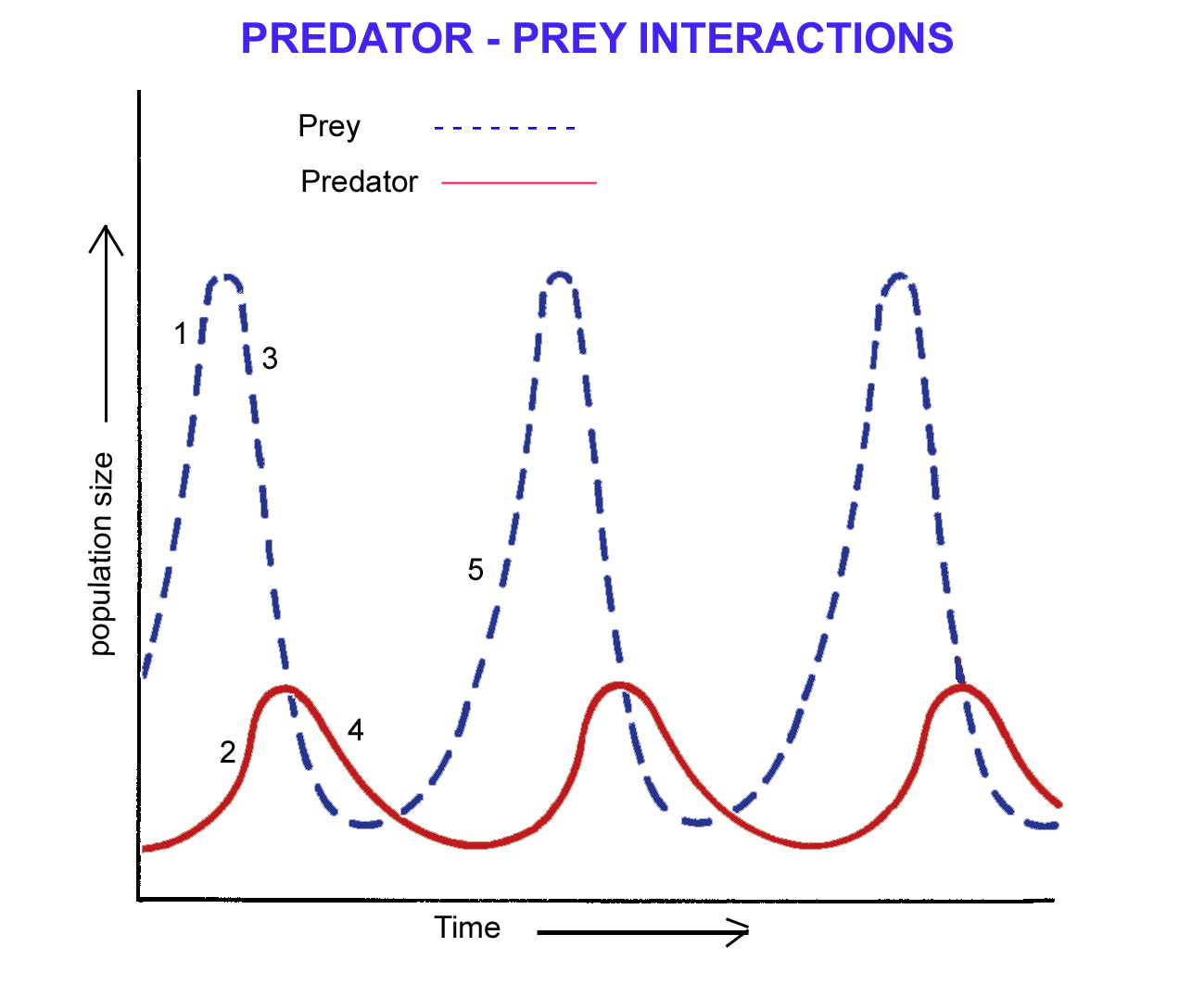 Ceist ó 2013: líon anois!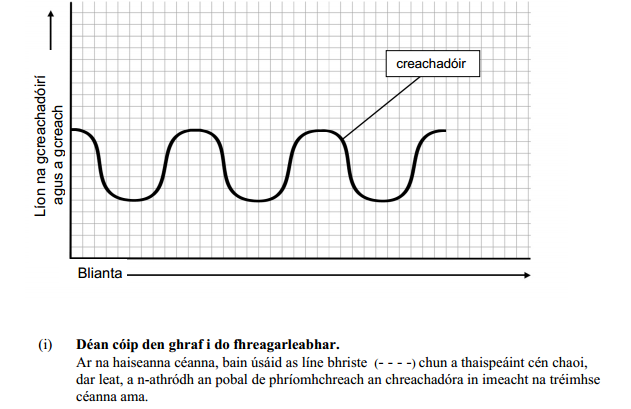 (Ard) Toscanna a rialaíonn líon an daonraNí i gcónaí a thagann moilliú ar fhás daonra orgánaigh.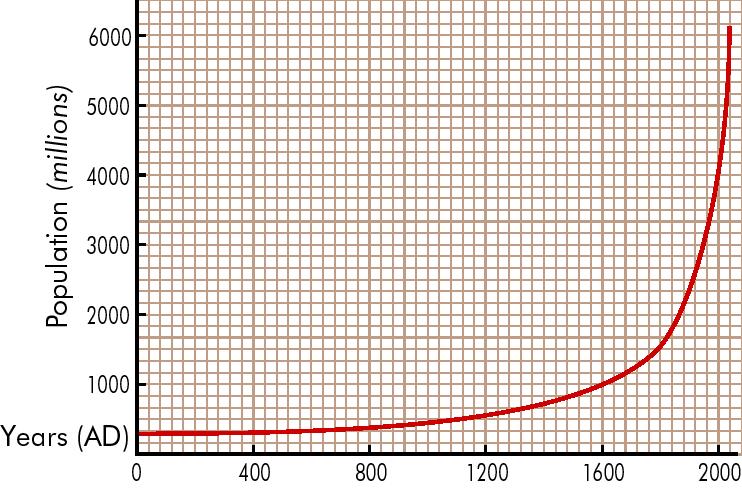 Tosca a chuireann le athrú daonra daoine:CogadhGalairFrithghiniúntGorta